ОТЧЕТ по Техническому заданиюнаучно-образовательного центравысшей школы экономики, управления и предпринимательства забгуОрганизация и проведение фундаментальных научных исследований  по зарегистрированному направлениям:  «Экономика и управление народным хозяйством  (управление инновациями, экономика предпринимательства, экономическая безопасность)»Чита2014РЕЗУЛЬТАТЫ РАБОТЫ: ПОДГОТОВКА НАУЧНЫХ КАДРОВ:ПРОВЕДЕНИЕ 3-Х МЕЖДУНАРОДНЫХ НАУЧНО-ПРАКТИЧЕСКИХ КОНФЕРЕНЦИЙМеждународная научно-практическая конференция «Национальная безопасность: региональные аспекты приграничья», 20-21 февраля 2014. ЗабГУ, г. Чита – организатор Международная научно-практическая конференция «Управление экономическими системами: стратегическое планирование развития региона», г. Чита, 23-24 апреля 2014 г. – соорганизаторМеждународная научно-практическая конференция «Состояние и развитие производительных сил в Республике Бурятия», г. Улан-Удэ,  22 августа 2014 г. – соорганизатор УЧАСТИЕ В 7НАУЧНО-ПРАКТИЧЕСКИХ КОНФЕРЕНЦИЯХ1. Республиканская научно-практическая конференция, посвященная 20-летию Конституции Республики Бурятия: «Конституция Республики Бурятия как фактор регионального развития», г. Улан-Удэ, 25 февраля 2014 г. 2. Международная научно-практическая конференция «Статистика как средство международных коммуникаций», г. Санкт-Петербург, 2014 г.3. XLI научно-практическая конференция студентов, магистрантов и аспирантов ЗабГУ, г. Чита, 2014 г.4. IV Международная научно-практическая конференция в рамках Северо-Восточного Азиатского Академического Форума, г. Иркутск, 10-11 октября, 2014 г.5. XXXVIII международная научно-практическая конференция «Экономика и современный менеджмент: теория и практика», г. Новосибирск,  2014 г.6. Международная научно-практическая конференция «Проблемы и перспективы сотрудничества стран на евразийском пространстве», г. Улан-Удэ,  26 – 28 марта 2014 г. 7. Юбилейная международная научно-практическая конференция «Развитие и размещение производительных сил Республики Бурятия (1934-2014 гг.) »,  г. Улан-Удэ, 22-23 августа 2014 г. Дополнительно:Восьмая сессия Европейско-Азиатского правового конгресса «Взаимодействие национальных правовых систем: современные формы и тенденции», г. Екатеринбург, 22-23 мая 2014 г.Шестой российско-украинский симпозиум «Теория и практика налоговых реформ», г. Санкт-Петербург, 2-5 июля 2014 гМеждисциплинарная молодежная научная конференция «Школа молодого ученого на Байкале», оз. Байкал, 17-20 августа 2014 г. Работа по гранту TEMPUS IV «Усиление высшего образования в области финансов в Сибири и на Дальнем Востоке России» по направлению магистратуры «Финансы и кредит» (работа по TEMPUS IV носит систематический характер).Гражданский форум работа на дискуссионной площадке «Инвестиционный климат и общественный контроль», г. Чита 23 октября 2014 г.IV. ОРГАНИЗАЦИЯ И ПРОВЕДЕНИЕМЕТОДОЛОГИЧЕСКИХ СЕМИНАРОВ ДЛЯ СЛУШАТЕЛЕЙ НОЦ ВШЭУИП ЗАБГУНаучная направленность семинаров / (название, организаторы, участники) ИТОГО МЕТОДОЛОГИЧЕСКИХ СЕМИНАРОВ ЗА 2014г.:  24  и 5 круглых стола V. ВЫПУСК МОНОГРАФИЙ И УЧЕБНЫХ ПОСОБИЙ1. Буров В.Ю. Актуальные вопросы стратегического планирования регионов на примере Забайкальского края / В.Ю. Буров, Гонин В.Н., Кашурников А.Н., Кислощаев П.А., Монич И.П., Сокол-Номононов Э.Н. / – коллективная монография Забайкальский государственный университет, Чита ЗабГУ, –  2014. – 209 с. 2. Буров В.Ю. Теневая  экономика  и  малое предпринимательство: теоретические и методологические основы исследования / В.Ю. Буров – монография Забайкальский государственный университет, Чита ЗабГУ, 2014. – 204 с.  3. Ретроспективный анализ и современные проблемы российской экономики/под общей ред. проф. Н.А. Адамова // Современные аспекты налоговой оптимизации оффшорного бизнеса / В. П. Бауэр, М. Р.Пинская– коллективная монография Москва: Институт исследования товародвижения и конъюнктуры оптового рынка, 2014. – С. 264–285.4. Теоретические и прикладные аспекты развития современного предпринимательства / Под редакцией М.А. Эскиндарова //Глава. 1.3. Институциональные основы взаимодействия фирмы и государства /  Баранова О.А., Тумунбаярова Ж.Б. –коллективная монография: Изд-во «Перо», 2014 – С.41–49.  5. Иванова С.В. Формирование системы управления конкурентоспособностью предпринимательской структуры на основе изменений в мотивации труда работников /  С.В. Иванова – монография Забайкальский государственный университет, Чита ЗабГУ, 2014. – 200 с. 6. Капитонова Н. В.Формирование экономической культуры работников социальной сферы в образовательной среде вуза / Н. В.Капитонова –монографияЗабайкальского государственного университета. – Чита: ЗабГУ, – 2014. – 174 с.7. Бурова Л.А.Специфика применения налоговых льгот для государственной поддержки малого предпринимательства / Буров В.Ю.,Бурова Л.А.– коллективная монография Москва: изд-во ЮНИТИ-ДАНА, 2014. – 240 с.8. Буров В. Ю. Уклонение от уплаты налогов как фактор снижения экономической безопасности малого предпринимательства / Буров В.Ю.  Гонин В. Ю., Бурова Л. А. –  монографияЗабайкальский государственный университет, Чита ЗабГУ, –  2014. – 188 с.  (в печати). 9. Потаев В. С. Внутрифирменное предпринимательство на сельскохозяйственных предприятиях / В. С. Потаев, С. О. Сандаков., В. Ю. Буров –монография изд-во ФГБОУ ВПО «Бурятская государственная сельскохозяйственная академия им. В.Р.Филиппова», Улан-Удэ. – 2014. – 200 с. (в печати)10. Капитонова Н. В. Макроэкономика / Н. В. Капитонова, П. В. Кислощаев,  С. В. Иванова / учебное пособие Забайкальский государственный университет, Чита ЗабГУ, 2014. – 192 с.11. Потаев В. С.Предпринимательство в АПК /  В. С.Потаев– учебное пособие изд-во ФГБОУ ВПО «Бурятская государственная сельскохозяйственная академия им. В.Р.Филиппова», Улан-Удэ, – 2014. – 100 с. (в печати)12. Баранова Е. С. Корпоративные финансы / Е. С. Баранова, В. К. Федотова, Ж. Б. Тумунбаярова, Л. Ю.Климова – учебное пособие изд-воЗабайкальский государственный университет, Чита. –  2014. – 230 с.  VI. СТАТЬИ В ЖУРНАЛАХ, РЕКОМЕНДОВАННЫХ ВАК РФ1. Ханчук Н.Н. Методические  подходы к оценке  эффективности инновационной деятельности в экономических системах / Н.Н. Ханчук, В.Н. Гонин, А.Н. Кашурников // Вестник БГУ. Экономика и право. – 2014.– №2.– С.6–122. Потаев В.С. Предоставление преференций при размещении государственного заказа как метод стимулирования местных сельхозтоваропроизводитей / В.С. Потаев, Э.Д. Манжуева // Вестник Забайкальского государственного университета №01 (104). – Чита, Забайкальский государственный университет, 2014. – С.150–157.3. АтановН.И. Стратегические подходы Японии и Республики Корея к развитию регионов: уроки, полезные для России / Н.И. Атанов, А.Б. Мункодугарова, Ф.В. Семенов // Вестник БГУ. Экономика и право. – 2014.–№2.– С.70–76.4. Буров В.Ю. Роль и содержание малого предпринимательства  в исследованиях современных российских ученых/ В.Ю. Буров // Вестник БГУ. Экономика и право. – 2014.– №2.– С.89-91.5. Бурова Л.А. Уклонение от уплаты налогов: теория и практика / Л.А. Бурова // Вестник БГУ. Экономика и право. – 2014.– №2. –С.95–97.6.Буров В.Ю. Малое предпринимательство в системе обеспечения экономической безопасности/ В.Ю. Буров //Известия ИГЭА: Изд-во ИГЭА.– 2014.– № 5.– С. 101-1087. Буров В.Ю. Теневая экономика, коррупция, незаконное предпринимательство как формы проявления экономической преступности/ В.Ю. Буров //Вестник Бурятского Государственного Университета. Серия: Экономика и право. – 2015.– № 1. –С. ___ (в печати)8. Бурова Л.А.Совершенствование государственного регулирования деятельности субъектов малого предпринимательства за счет оптимизации налоговых режимов / Л.А.Бурова // Известия: Изд-во ИГЭА. – 2014.–№ 4. (электронная версия) 0,4 п.л.9.  Бурова Л.А. Уклонение от уплаты налогов: теория и практика / Л.А.Бурова // Вестник Бурятского государственного университета.–выпуск Экономика. Право. –2014.–№ ___. – С. 95-97.VII. СТАТЬИ В ЖУРНАЛАХSKOPUS1. Буров В. Ю. Теневая экономика, коррупция, незаконное предпринимательство как формы проявления экономической преступности / В. Ю. Буров, Н. И. Атанов, В. Н. Адрианов // Криминологический журнал БГУЭП SKOPUS. – 2014. – № 4. – 0,8 п.л. (в печати) VII. Цитирование в РИНЦ, SCOPUS по elibrary: на2014 г. Приложение № 1Таблица № 1 Сравнительный анализ технический заданий на выполнение работ НОЦ ВШЭУиП ЗабГУ за 2013–2014 г.г.МИНИСТЕРСТВО ОБРАЗОВАНИЯ И НАУКИ РОССИЙСКОЙ ФЕДЕРАЦИИФедеральное государственное бюджетное образовательное учреждение высшего профессионального образованияМИНИСТЕРСТВО ОБРАЗОВАНИЯ И НАУКИ РОССИЙСКОЙ ФЕДЕРАЦИИФедеральное государственное бюджетное образовательное учреждение высшего профессионального образованияМИНИСТЕРСТВО ОБРАЗОВАНИЯ И НАУКИ РОССИЙСКОЙ ФЕДЕРАЦИИФедеральное государственное бюджетное образовательное учреждение высшего профессионального образования«Забайкальский государственный университет»(ФГБОУ ВПО «ЗабГУ»)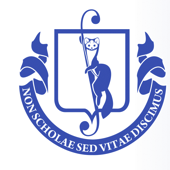 Научно-образовательный центр«Высшая школа экономики, управления и предпринимательства»(НОЦ «ВШЭУиП»)ОТЧЕТ ПРЕДСТАВИЛ:Заведующий НОЦ ВШЭУиП ЗабГУ ____________________________________________________ (подпись, инициалы, фамилия)«___» _______________20___ г.УТВЕРЖДАЮ:Ректор ЗабГУ____________________________________________________ (подпись, инициалы, фамилия)«___» _______________20___ г.Подготовка диссертационных исследований на соискание ученой степени кандидатаэкономических наук Подготовка диссертационных исследований на соискание ученой степени кандидатаэкономических наук Подготовка диссертационных исследований на соискание ученой степени кандидатаэкономических наук Результаты БадмажаповаЖаргалмаЭрдынеевна «Инструменты организации инновационной деятельности жилищно-коммунальной сферы на основе энергосбережения и повышения энергоэффективности»БадмажаповаЖаргалмаЭрдынеевна «Инструменты организации инновационной деятельности жилищно-коммунальной сферы на основе энергосбережения и повышения энергоэффективности»Готовность рукописи диссертации: (Глава 1  – 100 %; Глава 2 – 100 %; Глава 3 – 90 %).Подготовлен автореферат – 90%.Публикаций общее кол-во: 20.Публикаций, рекомендованных ВАК: 1.Прохождение экспертизы в диссертационном совете.Руководитель: Дондоков З-Б.Д., д.э.н.Кашурников Александр Николаевич «Совершенствование методов оценки эффективности инновационной деятельности в электроэнергетике региона»Кашурников Александр Николаевич «Совершенствование методов оценки эффективности инновационной деятельности в электроэнергетике региона»Готовность рукописи диссертации: (Глава 1  – 100 %; Глава 2 – 100 %; Глава 3 – 80 %).Подготовлен автореферат – 80 %.Публикаций общее кол-во: 10.Публикаций, рекомендованных ВАК: 3.Руководитель: Гонин В.Н., к.э.н.Научный консультант: Ханчук Н. Н. Семке Юлия Сергеевна «Создание благоприятных условий для осуществления инновационной деятельности через совершенствование инновационной инфраструктуры»Семке Юлия Сергеевна «Создание благоприятных условий для осуществления инновационной деятельности через совершенствование инновационной инфраструктуры»Закончена очная аспирантура 01.11.2013 г.Готовность рукописи диссертации: –80 % (главы 1, 2, 3).Подготовлен автореферат.Публикаций общее кол-во: 15.Публикаций, рекомендованных ВАК: 4.Предварительное заслушивание на кафедре АУФиК прошла дважды: (протокол № 1 от 28.03. 2013 г.); (протокол № 2  от 09.12.2013 г.)Руководитель: Казаченко Л.Д., к.э.н.Научный консультант: Ханчук Н. Н.Примечание Совет: 08.00.05 – Экономика и управление народным хозяйством: инновации в экономике при ИГНИУ (Иркутск) – закрыт в ноябре 2014 г. Прикрепилась в Сибирский государственный аэрокосмический университет им. М. Ф. Решетнёва  (СибГАУ) (г. Красноярск) куратор – первый проректор, зам. председателя совета Ерыгин Юрий Владимирович Флешлер Антон Анатольевич «Совершенствование форм и способов инвестирования инновационной деятельности субъектов малого предпринимательства за счет расширения использования иностранного и частного капитала»Флешлер Антон Анатольевич «Совершенствование форм и способов инвестирования инновационной деятельности субъектов малого предпринимательства за счет расширения использования иностранного и частного капитала»Готовность рукописи диссертации: (Глава 1 – 50 %; Глава 2 – 50 %).Публикаций общее кол-во: 9.Публикаций, рекомендованных ВАК: 0.Предварительное заслушивание прошел: (протокол № 2 от 04.04.2013 г.)Руководитель: Буров В.Ю., к.э.н.Подготовка диссертационных исследований на соискание ученой степени доктора экономических наук Подготовка диссертационных исследований на соискание ученой степени доктора экономических наук Подготовка диссертационных исследований на соискание ученой степени доктора экономических наук Результаты 11Буров В.Ю. «Экономическая безопасность малого предпринимательства »Готовность рукописи диссертации: - 100 %. Подготовлен автореферат. Публикаций общее кол-во: 90.Публикаций, рекомендованных ВАК: 27. Монографии: 15. Примечание Совет: 08.00.05 – Экономика и управление народным хозяйством: экономика предпринимательства.Выход на защиту в целом ряде советов (ХГАЭП - Хабаровск, ВГУЭиС - Владивосток, БГУЭП - Иркутск, Институт экономики РАН - Москва) не состоялся в связи с закрытием и реорганизацией советов Выходит на защиту (апрель – май 2015 г.) в совет при Санкт-Петербургском  государственном экономическом университете по специальности 08.00.05 – Экономика и управление народным хозяйством: экономическая безопасностьПодготовка кадров высшей квалификации и повышение остепененности профессорско-преподавательского составаПодготовка кадров высшей квалификации и повышение остепененности профессорско-преподавательского составаПодготовка кадров высшей квалификации и повышение остепененности профессорско-преподавательского составаРезультаты1. 1.  МанжуеваЭльвира Дашиевна«Государственное регулирование сельского хозяйства через систему государственных закупок»Защита состоялась 22 июня 2014 г. в диссертационном совете Восточно - Сибирского Государственного университета Технологии и УправленияРуководитель – проф., д.э.н. В. С. ПотаевНаучный консультант – доц., к.э.н. В.Ю. Буров2.2.ПрежебыльскаяЕкатерина Альбертовна «Проблемы развития молочной потребительской кооперации в аграрном секторе Бурятии»Защита состоится 18 февраля 2015 г. в диссертационном совете Восточно - Сибирского Государственного университета Технологии и УправленияРуководитель – проф., д.э.н. В. С. ПотаевНаучный консультант – доц., к.э.н. В.Ю. БуровПрошла предзащиту, защита 1 квартал 2015 г.–18 февраля 2015 г.Грантовая деятельностьГрантовая деятельностьГрантовая деятельностьРезультатыГрант по проекту ТЕМПУС «Совершенствование высшего образования в области финансов в Сибири и Дальнем Востоке России»Грант по проекту ТЕМПУС «Совершенствование высшего образования в области финансов в Сибири и Дальнем Востоке России»Грант по проекту ТЕМПУС «Совершенствование высшего образования в области финансов в Сибири и Дальнем Востоке России»2, 400 млн. руб.; участники:Гонин В. Н., Буров В. Ю., Ханчук Н. Н., Мага А. А., Тумунбаярова Ж. Б., Казаченко Л. Д., Баранова Е. С., Монич И. П., Лиханова В. В. Грант Правительства Республики Бурятия«Комплексное социально-экономическое развитие Бурятии в рамках Байкальского региона», Грантополучатель: Институт экономических исследований БГУСумма: 700 тыс. руб.Грант Правительства Республики Бурятия«Комплексное социально-экономическое развитие Бурятии в рамках Байкальского региона», Грантополучатель: Институт экономических исследований БГУСумма: 700 тыс. руб.Грант Правительства Республики Бурятия«Комплексное социально-экономическое развитие Бурятии в рамках Байкальского региона», Грантополучатель: Институт экономических исследований БГУСумма: 700 тыс. руб.участники Ханчук Н. Н., Семке Ю. С. в п. п. 2. 2. «Оценка конкурентных позиций экономики Республики Бурятия в сравнении с Забайкальским краем и Иркутской областью»Научно-методологические семинары по подготовке диссертационных исследований слушателей НОЦ ВШЭУиП ЗабГУНаучно-методологические семинары по подготовке диссертационных исследований слушателей НОЦ ВШЭУиП ЗабГУБуров В.Ю. Подготовка диссертационных исследований: методологические подходы» /НМС/ Буров В.Ю. –  г. Чита «ЗабГУ», 18 января 2014 г. Буров В.Ю., Гонин В.Н., Ханчук Н.Н.научно-практический семинар «Участие школы и кафедр в реализации гранта TEMPUS IV «Усиление высшего образования в области финансов в Сибири и на Дальнем Востоке России» по направлению магистратуры «Финансы и кредит»»/НМС/  - г. Чита, 24.01.2014 г.Ханчук Н.Н., Афицинский В.А. семинар-совещание «Институты гражданского общества в реализации антикоррупционной политики в Забайкальском крае» / НМС/ –  г. Чита, Администрации Забайкальского края, 23 января 2014 г.  Мага А.А. «Инновации в экономике» /НМС/ Мага А.А. –  г. Чита «ЗабГУ», 26 февраля 2014 г.  Гонин В.Н., Ханчук Н.Н., Мага А.А., Тумунбаярова Ж.Б.научно-практический семинар «Участие школы и кафедр в реализации гранта TEMPUS IV «Усиление высшего образования в области финансов в Сибири и на Дальнем Востоке России» по направлению магистратуры «Финансы и кредит»»/НМС/  – г. Чита, 20 марта 2014 г.Буров В.Ю. «Малое предпринимательство, теневая экономика – теоретические аспекты исследования» /НМС/ Буров В.Ю. –  г. Чита «ЗабГУ»,  23 марта 2014 г.Ханчук Н.Н., Семке Ю.С. «Создание благоприятных условий для осуществления инновационной деятельности через совершенствование инновационной инфраструктуры» /НМС/  Ханчук Н.Н., Семке Ю.С. –  г. Чита «ЗабГУ», 28 марта 2014 г.Ханчук Н.Н., Албитова Е.П. «Социальная адаптация студентов экономического направления» /НМС/  Ханчук Н.Н., Албитова Е.П. –  г. Чита «ЗабГУ», 1 апреля 2014 г.Потаев В.С. «О формировании предпринимательских способностей» /НМС для студентов факультета «Экономика и управления» /НМС/ Потаев В.С. –  г. Чита «ЗабГУ»,  2 апреля 2014 г.Буров В.Ю., Тумунбаярова Ж.Б.  «Малое предпринимательство» /НМС/  –  г. Чита, ЗабГУ, 16апреля 2014 г.Буров В.Ю., Гонин В.Н., Ханчук Н.Н.научно-практический семинар «Участие школы и кафедр в реализации гранта TEMPUS IV «Усиление высшего образования в области финансов в Сибири и на Дальнем Востоке России» по направлению магистратуры «Финансы и кредит»»/НМС/  - г. Чита, 18 апреля 2014 г.Ханчук Н.Н., Семке Ю.С., «Инновационная деятельность: проблемы инфраструктурного обеспечения» /НМС/  Ханчук Н.Н., Семке Ю.С. –  г. Чита «ЗабГУ», 22 апреля 2014 г. Албитова Е.П. «Педагогическая поддержка студентов экономического направления» /НМС/ Албитова Е.П. –  г. Чита «ЗабГУ»,  31 мая 2014 г.Атанов Н.И., Буров В.Ю. «Экономическая безопасность региона»/ НМС/Атанов Н.И., Буров В.Ю. – г. Улан-Удэ, Институт экономических исследований Бурятского государственного университета 19 июня 2014 г. (г. Улан-Удэ)Буров В.Ю., Флешлер А.А. «Совершенствование форм и способов инвестирования инновационной деятельности субъектов малого предпринимательства за счет расширения использования иностранного и частного капитала»/НМС/  Буров В.Ю., Флешлер А.А.–  г. Чита «ЗабГУ»,  29 августа  2014 г.Буров В.Ю.,  Масалов П.В. «Малое предпринимательство, теневая экономика – теоретические аспекты исследования» /НМС/ Буров В.Ю., Масалов П.В. –  г. Чита «ЗабГУ», 1 сентября 2014 г.Гонин В.Н., Ханчук Н.Н., Мага А.А.,Монич И.В.научно-практический семинар «Участие ЗабГУ в реализации гранта TEMPUS IV «Усиление высшего образования в области финансов в Сибири и на Дальнем Востоке России» по направлению магистратуры «Финансы и кредит»» / НМС в режиме On-line, встреча всех партнеров  университетов по гранту /  - г. Чита, 30 сентября 2014 г.Потаев В.С. «О формировании предпринимательских способностей» /НМС для студентов, аспирантов, соискателей, и преподавателей факультета «Экономика и управления» /НМС/  Потаев В.С. –  г. Чита «ЗабГУ»,  13 октября 2014 г.Потаев В.С. «Диссертация как личностный рост молодого ученого» /НМС/  Потаев В.С. –  г. Чита «ЗабГУ»,  13 октября 2014 г.Климова Л.Ю. «Я финансовый менеджер» /НМС в форме деловой игры для студентов факультета «Экономика и управления»/ –  г. Чита «ЗабГУ»,  15 октября 2014 г.Ханчук Н.Н., Албитова Е.П. «Социальная адаптация студентов экономического направления» /НМС/  Ханчук Н.Н., Албитова Е.П. –  г. Чита «ЗабГУ», 28 октября 2014 г.Атанов Н.И. «Национальная экономическая безопасность в условиях переориентации вектора развития России» /НМС/  Атанов Н.И. –  г. Чита «ЗабГУ»,  30 октября 2014 г.Буров В.Ю., Юрченко Т.А. «Малое предпринимательство, теневая экономика – теоретические аспекты исследования» /НМС/ Буров В.Ю., Юрченко Т.А. –  г. Чита «ЗабГУ», 29 октября 2014 г.Ханчук Н.Н., Семке Ю.С. «Создание благоприятных условий для осуществления инновационной деятельности через совершенствование инновационной инфраструктуры» /НМС/  Ханчук Н.Н., Семке Ю.С. –  г. Чита «ЗабГУ», 4 ноября 2014 г.Итого: 24Итого: 24КРУГЛЫЕ СТОЛЫКРУГЛЫЕ СТОЛЫБуров В.Ю., Монич И.В., Афицинский В.А., Кручинина Н.А.   «Развитие туризма и поддержка сельского хозяйства как стратегические приоритеты социально-экономического развития Агинского Бурятского округа Забайкальского края – роль науки» /КС/ Буров В.Ю., Монич И.В., Афицинский В.А., Кручинина Н.А.– пгт. Агинское, 29 октября 2014 г.  Буров В.Ю., Тумунбаярова Ж.Б. Малое предпринимательство  приграничный фактор/КС/ Буров В.Ю., Тумунбаярова Ж.Б. – Чита «ЗабГУ»30 апреля 2014 г. Буров В.Ю., Тумунбаярова Ж.Б.  О  работе межрегиональной научной группы по вопросам проведения совместных научных фундаментальных исследований /КС/– Чита «ЗабГУ» 30 апреля 2014 г. Буров В.Ю., Сокол-Номоконов Э.Н., Жигжитжапов Ж.С. «Разработка региональных программ в области социально-экономического развития Забайкальского края, Республики Бурятия и Иркутской области» /КС/ Буров В.Ю., Сокол-Номоконов Э.Н., Жигжитжапов Ж.С. - Чита «ЗабГУ» – 10 апреля 2014 г. Албитова Е.П., Ханчук Н.Н., Казаченко Л.Д., Семке Ю.С.«Наука как неотъемлемая часть студенческой жизни» /КС/ Албитова Е.П., Ханчук Н.Н., Казаченко Л.Д., Семке Ю.С. – Чита «ЗабГУ» – 10 октября 2014 г.Итого: 5Итого: 5Ф.И.О.ЦИТИРОВАНИЕЦИТИРОВАНИЕЦИТИРОВАНИЕФ.И.О.И́НДЕКСРИНЦИ́НДЕКСSCOPUSИ́НДЕКС ХИ́РШААтанов Николай Иванович462Потаев Виктор Сергеевич652Буров Виталий Юрьевич6904Гонин Валерий Николаевич81Ханчук Надежда Николаевна81Баранова Елизавета Сергеевна51Монич Иван Павлович71ИТОГО:208012Направления деятельности НОЦ ВШЭУиП ЗабГУНаправления деятельности НОЦ ВШЭУиП ЗабГУГодГодГодГодНаправления деятельности НОЦ ВШЭУиП ЗабГУНаправления деятельности НОЦ ВШЭУиП ЗабГУ2013 2013 2014 2014 Направления деятельности НОЦ ВШЭУиП ЗабГУНаправления деятельности НОЦ ВШЭУиП ЗабГУпланфактплан фактПодготовка научных кадровПодготовка научных кадров1 д. э. н.01 д. э. н.0Подготовка научных кадровПодготовка научных кадров4 к. э. н.2 2 к. э. н.1Проведение международных научно-практических конференцийПроведение международных научно-практических конференций2233Участие в международных и Всероссийских научно-практических конференцияхУчастие в международных и Всероссийских научно-практических конференциях69712Проведение научно-методологических семинаров для слушателей НОЦ ВШЭУиП ЗабГУ (в том числе и круглые столы)Проведение научно-методологических семинаров для слушателей НОЦ ВШЭУиП ЗабГУ (в том числе и круглые столы)22422429 Выпуск монографий Выпуск монографий 4659Публикация статей рецензированных ВАКПубликация статей рецензированных ВАК1618169Публикация статей в журналах SKOPUSПубликация статей в журналах SKOPUS1ИндексцитированияРИНЦ144144208208ИндексцитированияХИРША991212ИндексцитированияSCOPUS0000